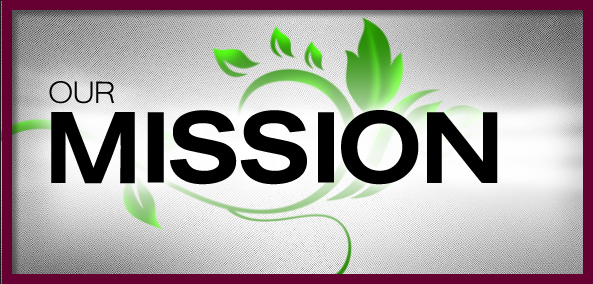 The Burning Bush Church being Christ Centered, Word Focused, and Ministry Minded is committed to reach, win, teach, and develop the Body of Christ for the glory of Jesus Christ by: Changing People Changing Families Changing Communities Changing NationsWorship TimesSunday:Worship Service: 8:30AM & 11:00AMNew Members Class:              10:00AMMondayWoman of Wisdom: 1st & 3rd   7:00PMMan to Man:              2nd & 4th 7:00PMWednesday:Bible Study Morning:                                   10:00AMMeditation:                                 6:30PMAdult & Youth (TNT):                7:00PMSaturday:Prayer:                                         9:00AMShepherds Hour:                    10:00AM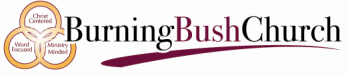 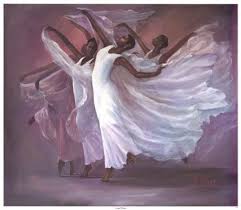 DANCE MINISTRYDr. David Denson Jr. Pastor/FounderInterested in joining this ministry?Contact: Bush administration office14849 7th Street, Victorville, CA 92395  Phone: 760-241-6221www.bushpower.org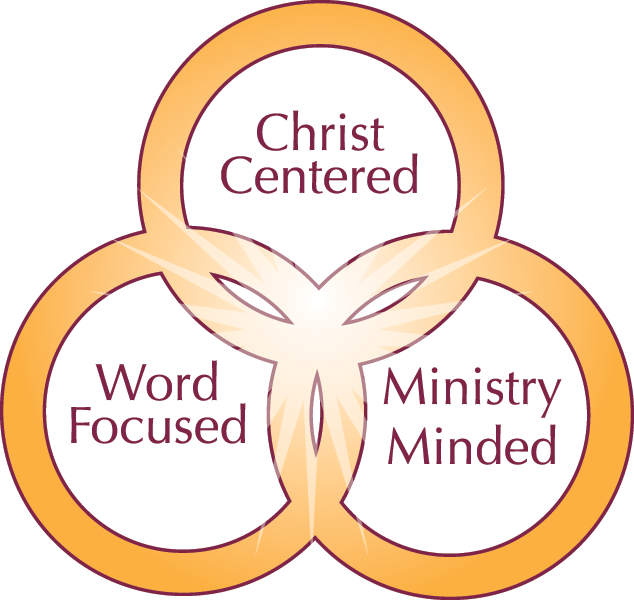 Dance Ministry Objective/Purpose:The Praise Dance Ministry is based on the vision of Dr. David Denson Jr. It is our mission to evoke free and open praise of God. We are a ministry that is Christ Centered, Word Focused, and Ministry Minded. We minister to Change People, Change Families, Change Communities, and now Change Nations.Scripture:Psalms 149:3Let them praise his name with dancing and make music to him with timbrel and harp.One Place to WorshipOne Place to Study One Place to Serve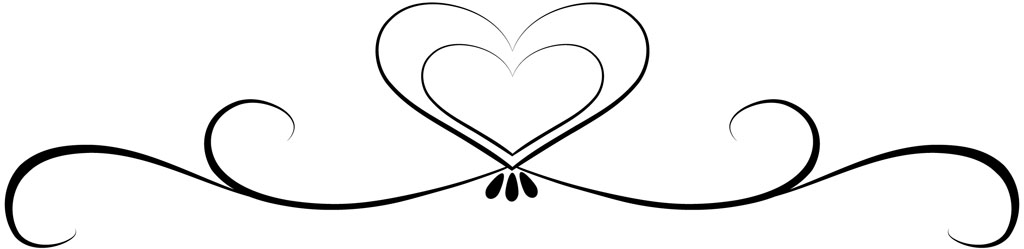 Qualifications for Membership: To use synchronized motion inspiring a spiritually emotional response, that conveys a sacred connection between oneself and God. Qualifications for MembershipYouth (6-13) and Adults – One year membership in Burning Bush Church and attendance in prayer and bible study Youth and Children (2-5) may join at any time.Physical Requirements: Because of the physical nature of this ministry, the following are some requirements that should be met to have success in the dance ministry.Body Coordination: The ability to coordinate the movement of your arms, legs, and torso together when the body is in motion.Stamina: The ability to exert yourself physically over long periods of time without getting overly winded.Flexibility: The ability to bend, stretch, twist or reach with your body, arms, and/or legs.Trunk Strength: The ability to use your abdominal and lower back muscles to support part of the body repeatedly or continuously over time without becoming too fatigued.Body Equilibrium: The ability to keep or regain your body balance or stay upright when in an unstable position.Having an ear for music and the ability to count music is helpful.